				            ДО ПРЕДСЕДАТЕЛЯ НА 				НАУЧНОТО ЖУРИ, 				ОПРЕДЕЛЕНО СЪС ЗАПОВЕД №15-05-72/04.04.2022г.НА ИЗПЪЛНИТЕЛНИЯ ДИРЕКТОР И 	ПРОКУРИСТА НА „AДЖИБАДЕМ СИТИ КЛИНИК      УМБАЛ	ТОКУДА”  ЕАДСТАНОВИЩЕотДоц.  д-р Цветан Раднев Минчев  д.м.Началник Клиника по Гръдна Хирургия „AДЖИБАДЕМ СИТИ КЛИНИК УМБАЛ	ТОКУДА” ЕАД гр. СофияОтносно: Участие в конкурс на Доц. д-р Димитър Петров Николов, д.м.      началник  на Клиника по Кардиохирургия, „Аджибадем Сити Клиник УМБАЛ Токуда” ЕАД за заемане на академична длъжност „Професор” в област  на висше образование 7. „Здравеопазване и спорт”, Професионално направление 7.1. „Медицина”, научнa специалност „Сърдечно-съдова хирургия” за нуждите на Клиника по Кадиохирургия „Аджибадем Сити Клиник УМБАЛ Токуда” ЕАД.СВЕДЕНИЯ ЗА ПРОЦЕДУРАТА Със заповед №15-05-72/04.04.2022г. на Изпълнителния директор и прокуриста на „Aджибадем Сити Клиник УМБАЛ Токуда” ЕАД, съм определен за член на Научното жури за разкрития конкурс. На първото неприсъствено заседание на Научното жури е взето решение да изготвя становище за научните трудове и научно-преподавателската дейност на кандидата.Доц. Д-р Димитър Петров Николов, д.м., Началник Клиника по Кардиохирургия „Aджибадем Сити Клиник УМБАЛ Токуда” ЕАД е единствен кандидат, подал документи за участие в конкурса в законно определения срок. Той отговаря на изискванията на ЗРАСРБ, Правилника за приложението му и на Правилника за условията и реда за придобиване на научни степени и заемане на академични длъжности в „Aджибадем Сити Клиник УМБАЛ Токуда” ЕАД. Въз основа на покриването на необходимите изисквания доц. д-р Димитър Николов е допуснат за участие в конкурса и оценка от Научно жури.II. БИОГРАФИЧНИ ДАННИ Доц. д-р Димитър Николов е роден през 1964 г. Завършва медицина във Висш Медицински Институт (ВМИ) гр. София през 1987 г. Придобива специалност по обща хирургия 1996 г. и по кардиохирургия през 2000 г. От 1991 г. до 1997 г. е асистент по сърдечна хирургия към Клиника по сърдечна хирургия УМБАЛ "Св. Екатерина". От 1997 г. до 2007 г. заема длъжност "Главен Асистент" по сърдечна хирургия към Клиника по сърдечна хирургия УМБАЛ "Св. Екатерина". За същия период е и завеждащ сектор трансплантология и механично подпомагане на сърцето към същата клиника. През 2010 г. се дипломира в Медицински Университет - Факултет по обществено здраве - София по тема Мениджмънт на човешките ресурси в здравеопазването. През 2012 г. защитава успешно дисертационен труд на тема "Хирургично лечение на нативен инфекциозен ендокардит" за придобиване на образователната и научна степен "Доктор" по специалност „Сърдечно-съдова Хирургия". През 2015 г. с конкурс заема академична длъжност „Доцент” по професионално направление 7.1. "Медицина".Доц. Николов е член на авторитетни международни професионални организации и участник в работни групи за научни проучвания в областта на кардиохирургията.Познавам доц. Николов от повече от 16 години в личен и професионален аспект, като ръководител на една от големите университетски кардиохирургични клиники на България. Продължаваме да работим заедно при решаването на изключително сложни кардио-торакални оперативни  интервенции в смесен екип. III. АНАЛИЗ И ОЦЕНКА НА НАУЧНОИЗСЛЕДОВАТЕЛСКАТА ДЕЙНОСТ И НА НАУЧНИТЕ ПРИНОСИ.Доц. д-р Димитър Николов представя за участие в конкурса 69 научни труда. Рецензирани са  67 научни труда, от които 27 са след заемане на академичната длъжност “Доцент”,  2 публикации са в издания с импакт фактор след "Доцент", като общият импакт фактор е 20.573.Оценката на количествените критерии на научноизследователската дейност и публикационна активност на доц. Димитър Николов, показва, че той представя достатъчни като брой и качество научни публикации в специализирани научни издания и научни трудове, които не повтарят представените за придобиване на образователната и научна степен "Доктор" и няма доказано плагиатство в научните трудове. Оценката на тези трудове покрива минималните национални изисквания и изискванията на нормативните документи и Правилника за развитие на академичния състав на „Aджибадем Сити Клиник УМБАЛ Токуда” ЕАД за заемане на академична длъжност “Професор”.Публикации след доцент Монография : "Хирургично лечение на нативен и протезен клапен ендокардит",  посветена на  основните аспекти на оперативното лечение при пациенти с нативен и протезен клапен ендокардит.  Описани са  основните методи и средства, необходими за осъществяване на различните видове оперативни интервенции, адекватни на съвременните стандарти в медицината. Представен е алгоритъмът и основните стъпки при извършването на различните видове хирургични вмешателства, споделя се личен опит и се дискутират нерешени проблеми.. Изводите  са насочени към ежедневната практическа дейност на кардиохирурзите, с оглед тяхното подпомагане при вземане на конкретни решения за диагностика и лечение.В останалите публикации са представени изследвания, свързани  с внедряването на хирургичен метод за минимално инвазивно хирургично лечение при митрално клапно протезиране и/или пластика на митрална клапа, болести на трикуспидалната клапа и при аортно клапно протезиране, задълбочено са обсъдени методите и начините за подобряване на резултатите при реоперациите в сърдечната хирургия, усъвършенстваната техника  за поставяне на безшевни клапи PERCEVAL при високостепенна аортна стеноза, определянето на оптималния момент за оперативна интервенция и най-подходящата клапна протеза и хирургична техника при пациенти с нативен клапен ендокардит и др.	Доц. Николов има участие в редица научни форуми, на които е представил интересни доклади,  обсъждащи въпроси като опита на клиниката за десет годишен период в сферата на реоперациите, както и хирургично лечение на множество редки усложнения свързани с инвазивните методи на лечение и редки сърдечни аномалии.IV. УЧЕБНО-ПРЕПОДАВАТЕЛСКАТА ДЕЙНОСТ	Доц. д-р Димитър Николов е ръководител на 2-ма успешно защитили докторанти по докторска програма “Сърдечно-съдова хирургия“ – д-р Ивилин Тодоров и д-р Асен Келчев.Доц. Николов е реализирал учебна натовареност със специализанти и продължаващо медицинско обучение от 1298  екв. часа за последните 5 години. Тази учебно-преподавателска дейност е напълно достатъчна като основание за заемане на академична длъжност „Професор“.V. ЗАКЛЮЧЕНИЕПрофесионалното развитие на доц. д-р Димитър Николов, д.м., и квалификация като лекар и специалист кардиохирург, научноизследователската му дейност, публикационната активност и учебно-преподавателската дейност, показват, че той отговаря напълно на изискванията на ЗРАСРБ и покрива и надхвърля националните  минимални изисквания и изискванията, посочени като критерии в Правилника за развитие на академичния състав  на „Aджибадем Сити Клиник УМБАЛ Токуда” ЕАД, за заемане на академична длъжност “Професор”.Убедено давам своята положителна оценка и гласувам положително за присъждането на доц. д-р Димитър Николов, д.м. на академичната длъжност “Професор” по научната специалност “Сърдечно-съдова хирургия” за нуждите на Клиниката по Кардиохирургия в „Aджибадем Сити Клиник УМБАЛ Токуда” ЕАД.Изготвил становище: 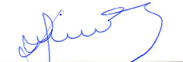 				Доц.  Цветан Минчев д.м.